Explain It Like I'm Eight: Geofences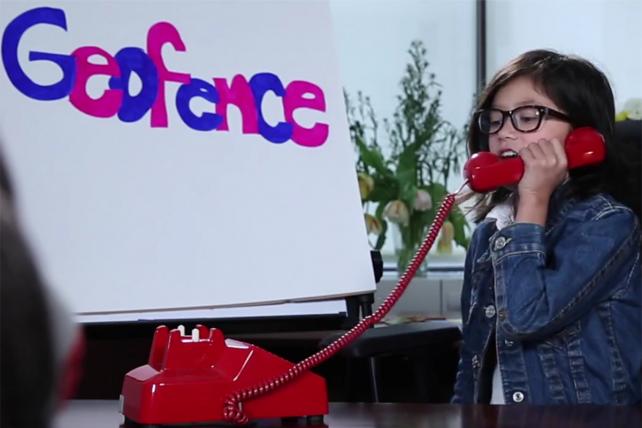 Geo-fencing is the practice of using global positioning (GPS) or radio frequency identification (RFID) to define a geographic boundary.  (Wikipedia)Advertising Age 5.9.16http://adage.com/article/explain-it-like-im-eight/explain-geofences/303892/?utm_source=daily_email&utm_medium=newsletter&utm_campaign=adage&ttl=1463355394